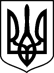 СНІГУРІВСЬКИЙ РАЙОННИЙ СУД МИКОЛАЇВСЬКОЇ ОБЛАСТІвул. імені генерала Плієва І.О., буд.69, м. Снігурівка, Миколаївська область, 57300тел. (05162) 3-25-08, 3-25-40, 3-25-90, E-mail: inbox@sn.mk.court.gov.uaПовістка про викликСнігурівський районний суд Миколаївської області викликає обвинувачену Андрієвську Валентину Іванівну, 12.05.1960 р.н., громадянку України, останнє відоме місце проживання: вул. Горького, 3, с. Павлівка Баштанський район Миколаївська область, у кримінальному провадженні                       № 22023150000000152 за ознаками кримінального правопорушення, передбаченого ч. 5 ст. 111-1 КК України, для участі в судовому засіданні, яке призначено на 10.00 год. 04.03.2024 та відбудеться в приміщенні Снігурівського районного суду Миколаївської області за адресою: 57300, Миколаївська область, м. Снігурівка, вул. Імені генерала Плієва І.О., 69 (зал судових засідань), під головуванням судді Соловйова О.В.У разі неприбуття в судове засідання обвинувачена повинна повідомити суд про причини неявки, інакше судове засідання здійснюватиметься за її відсутності. Поважні причини неприбуття особи за викликом суду передбачені ст. 138 КПК України. З моменту опублікування повістки про виклик у засобах масової інформації загальнодержавної сфери розповсюдження обвинувачена вважається належним чином ознайомленою з її змістом.Снігурівський районний суд Миколаївської області повідомляє обвинувачену Андрієвську В.І. про постановлення ухвали (справа                                  № 485/1147/23) про призначення судового розгляду за відсутності обвинуваченої (in absentia) в порядку спеціального судового провадження від 24.11.2023, яка розміщена за наступною веб-адресою (посиланням) в Єдиному державному реєстрі судових рішень: https://reestr.court.gov.ua/Review/115161781".Суддя                                                                                                     О.В. Соловйов